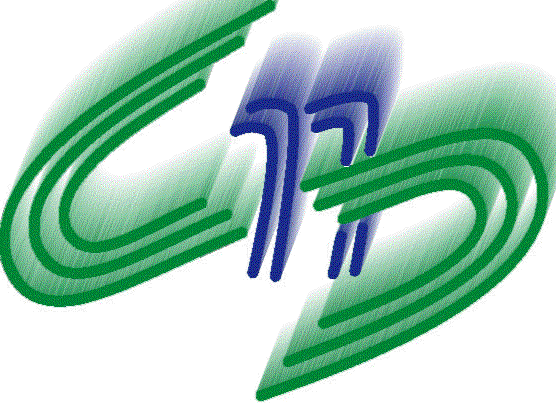 Ministério da SaúdeConselho Nacional de SaúdeDa: Mesa Diretora do Conselho  Nacional de SaúdeAo : Ministro de Estado da SaúdeA Mesa Diretora do Conselho Nacional de Saúde, reunida extraordinariamente, no dia 25 de junho de 2013, no uso das competências regimentais e atribuições conferidas pela Lei nº 8.080, de 19 de setembro de 1990, pela Lei nº 8.142, de 28 de dezembro de 1990 e pelo Decreto nº 5.839, de 11 de julho de 2006, ao Conselho Nacional de Saúde, eConsiderando a conjuntura atual que envolve a mobilização social por todo o país;Considerando a complexidade da mobilização e de suas reivindicações que se apresentam de forma multifacetada; Considerando a necessidade de avançar na definição de uma agenda que envolva reformas políticas, sociais e econômicas; Considerando que a saúde é apresentada como uma das bandeiras e reivindicações da população; Considerando a necessidade de fortalecer o SUS de qualidade e para todos; Considerando a necessidade de ampliação e estruturação da rede pública de saúde; Considerando a necessidade de uma política nacional de formação e de valorização dos trabalhadores e trabalhadoras do SUS; eConsiderando a importância do controle social e necessidade de fortalecimento dos conselhos de saúde nas três esferas Propõe a seguinte pauta como referencia para discussão com o governo, na representação do Ministro de Estado da Saúde, com o conjunto das representações do Plenário do Conselho Nacional de Saúde, assim como, com o conjunto do Controle Social em Saúde: Defender a Saúde como direito humano e de cidadania, ampliando o diálogo com a sociedade e opondo-se a projetos do Legislativo que comprometem direitos humanos; Garantir acesso de qualidade no SUS, com ampliação e estruturação da rede pública de saúde; Garantir a saúde como dever do Estado, combatendo os processos de terceirização dos serviços assistenciais e a mercantilização da saúde humana; Garantir 10% das receitas correntes brutas da União para a saúde;Estruturar uma Política Nacional de Recursos Humanos do SUS, com foco na Atenção Básica; Combater a corrupção e garantir transparência na aplicação dos recursos públicos, com aprovação da Lei de Responsabilidade Sanitária e estruturação de uma rede de ouvidorias e auditorias; eEstruturar e organizar os Conselhos de Saúde, compondo um Sistema Nacional de Participação Popular.  Contamos com o apoio do Ministério da Saúde, para que as representações do CNS, possam apresentar e debater esta pauta com a Presidente da República.  Atenciosamente,Brasília-DF, 25 de junho de 2013.Maria do Socorro de SouzaPresidente da Mesa DiretoraCONSEHO NACIONAL DE SAÚDE